Which grade is more likely to go to Prom?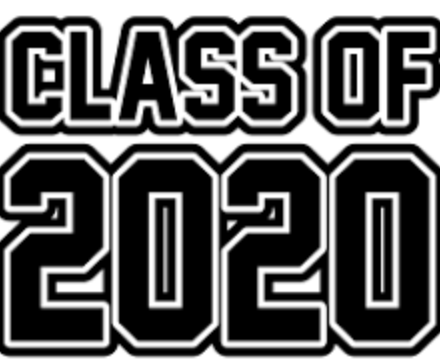 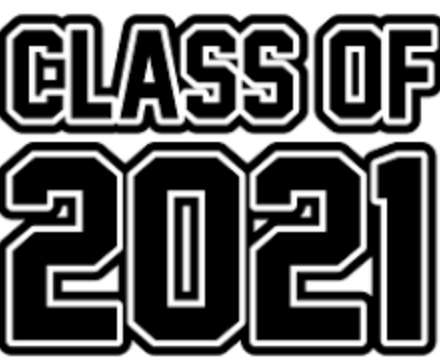 What is the point estimate for…the proportion of Juniors planning on attending prom?  = ________the proportion of Seniors planning on attending prom?  = ________the difference in the proportion of Jrs and Srs planning on attending prom?  = ________Check the conditions needed in order to construct a confidence interval. Random:10%: Large Counts:Construct and interpret a 95% confidence interval for the difference in proportions of Juniors and Seniors who are planning on attending prom.General Formula:				Specific Formula:Work:Conclude:Does the interval provide convincing evidence that Juniors have a lower proportion planning on going to prom or is it plausible that there is no difference between the two classes? Explain.Constructing a Confidence Interval for p1 – p2Check Your UnderstandingIn a social study, a random sample of 150 teachers were selected and an independent random sample of 100 nurses were selected. Each person was asked if they currently have a second job. The results showed that 48 of the 150 teachers and 21 of the 100 nurses had a second job. Construct and interpret a 95% confidence interval for the difference in the proportion of all teachers and nurses that have a second job.STATE:  Parameter: 							 Confidence level: PLAN: Name of procedure: 				Check conditions:DO: General Formula:Specific Formula:Answer: CONCLUDE: 